Publicado en  el 21/10/2014 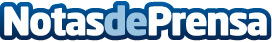 SENER en Asia Pacific MaritimeEste año 2014, SENER ha participado como exhibidor en una de las más importantes ferias del sector naval dentro de la región del Sureste Asiático: Asia Pacific Maritime, o APM 2014.Datos de contacto:SENERNota de prensa publicada en: https://www.notasdeprensa.es/sener-en-asia-pacific-maritime_1 Categorias: Sector Marítimo http://www.notasdeprensa.es